Jong Talent Cup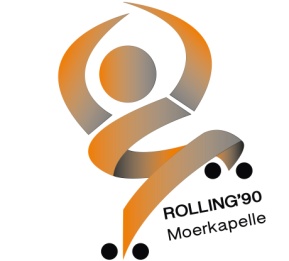 Moerkapelle28 maart 2015Pupil / Nationaal C • Résultats Figures imposées / Ergebnis PflichtRolrinkel / Nationaal A • Résultats Programme long / Ergebnis KürPrepupil / Nationaal B • Résultats Programme long / Ergebnis KürPupil / Nationaal C • Résultats Programme long / Ergebnis KürNameNationPunkteM.V.Krit1231Roos MeerhoffOLY  26.400 21.01122Ayla BraszZRCP  25.700 19.5   7c    4213Veerle PoppelaarsOLY  25.400 19.5   7c    2234Danique de GrootOMO  24.600 17.5   7c    3485Claudia KeynerZRCP  24.500 17.5   7c    6456Nova AbbinkZRCP  24.200 16.05677Jill van KasterenALI  24.000 15.07938Quinty van LareKRC  23.900 14.08859Noa SpoorenbergRC A  23.000 13.0106910Lana RaaijmakersOMO  21.700 12.010101011Lieke van HerwaardenKERR  21.300 11.09111112Destiny IbrahimKRC  20.600  9.5   7c    13121213Manouk HendrikxKERR  20.500  9.5   7c    12161214Elwin WesdijkKRC  20.400  7.5   7c    13141415Saar WillemsOMO  20.300  7.5   7c    16121416Laura JacobsOMO  19.900  6.015141617Ilse van MelisOMO  18.400  5.018171718Kiona KooijmanKERR  18.100  4.017181819Anouk VerbugtOMO  16.100  3.019191920Lonneke KivitKERR  14.700  2.020202021Amber Wesdijk KRC  12.000  1.021222122Jesse WesdijkKRC  11.900  0.0222122SchiedsrichterWertungsrichter 1Ciska DijkemaCDCiska DijkemaCDWertungsrichter 2Ad RoothansARWertungsrichter 3Claudia JonkerCJNameNationPunkteM.V.Krit1231Liset KuiperRTN  24.200 14.01212Sterre HeesOLY  23.200 13.02333Elwin WesdijkKRC  23.000 12.03424Laura v ZelstOMO  22.800 11.04145Naïla Raaijmakers OMO  20.600 10.05556Indy RuisKRC  18.300  9.06767Mieke WeeringWKC  18.000  8.07678Kim de JongR90  16.200  7.08889Merel BuremaWKC  15.300  6.0991010Jesse WesdijkKRC  14.400  5.01010911Emma de RuiterZRCP  12.800  4.011111112Vienne ZwarteveldR90  11.500  3.013121213Tess AdriaansVRC  10.400  2.012131414Jade RaaijmakersVRC   9.200  1.014141315Indy SchutteOLY   6.000  0.0151515SchiedsrichterWertungsrichter 1Claudia JonkerCJClaudia JonkerCJWertungsrichter 2Ciska DijkemaCDWertungsrichter 3Natasja ter MeulenNtMNameNationPunkteM.V.Krit1231Lisa StorZRCP  27.400 20.01122Jaimelynn MeerwijkZRCP  26.400 19.03233Noha ElbaziZRCP  27.000 18.04314Jente van HeldenKERR  25.000 17.02445Jasmijn van EendenburgR90  23.200 16.05556Chayenna KestelooVRC  21.300 15.06697Janne KnoopsOLY  20.800 14.07778Charlotte SpaanKERR  19.000 12.0  7b 10a 10969Eline VerbovenOMO  19.100 12.0  7b 10a 811810Laura JacobsOMO  18.900 12.0  7b 10a 981011Saar WillemsOMO  17.900 10.011101112Bibi KwintenVRC  16.500  9.013121213Bibi SlingerlandR90  15.400  8.014131314Isa SmitsOMO  15.400  7.012141415Marit vd KerkhofOMO  12.400  5.0 S.M.V.  16181516Kiona KooijmanKERR  12.100  5.0 S.M.V.  17151617Destiny IbrahimKRC  11.900  4.0 S.M.V.  18161718Ilse van MelisOMO  12.000  4.0 S.M.V.  15171819Quinty den OudenR90  10.800  2.019191920Joy van de GraafR90  10.200  1.020202021Joni ToelenOMO   9.600  0.0212121SchiedsrichterWertungsrichter 1Ad RoothansARAd RoothansARWertungsrichter 2Natasja ter MeulenNtMWertungsrichter 3Claudia JonkerCJNameNationPunkteM.V.Krit1231Quinty van LareKRC  27.700 17.01112Ayla BraszZRCP  26.400 16.02223Lieke van HerwaardenKERR  26.200 15.03334Manouk HendrikxKERR  24.200 14.04445Claudia KeynerZRCP  22.600 13.07556Noa SpoorenbergRC A  21.500 12.09667Noortje van EendenburgR90  21.800 11.05788Lana RaaijmakersOMO  21.600 10.061179Evey-Meg ZeeR90  21.000  9.079910Jill van KasterenALI  20.300  8.01171011Lonneke KivitKERR  19.600  7.01591112Elise TheunissenOLY  20.000  6.010121213Jade VerschoorR90  19.400  5.011141414Danique de GrootOMO  19.000  4.013131515Nova AbbinkZRCP  18.800  3.014171316Roos MeerhoffOLY  18.300  2.017151617Veerle PoppelaarsOLY  18.300  1.016161718Anouk VerbugtOMO  16.900  0.0181818SchiedsrichterWertungsrichter 1Ciska DijkemaCDCiska DijkemaCDWertungsrichter 2Ad RoothansARWertungsrichter 3Natasja ter MeulenNtM